Dzień dobry,Na dzisiejszej lekcji popracujecie nad czytaniem ze zrozumieniem. Zapiszcie temat.	19.06.2020	LessonTopic: Life in Ancient Egypt.Przeczytajcie tekst o starożytnym Egipcie.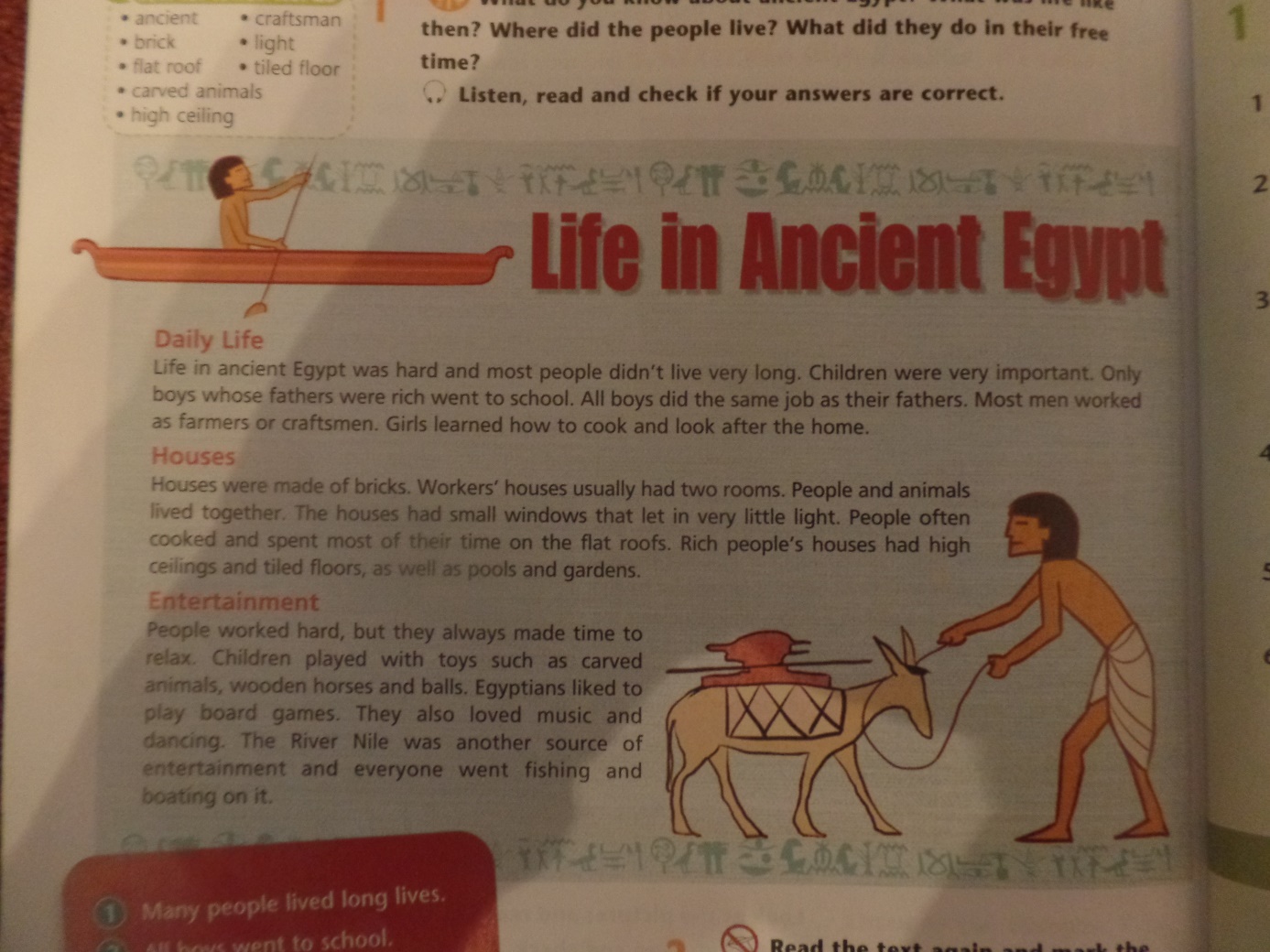 Tłumaczenia wyrazów i zwrotów pomogą Wam w zrozumieniu tekstu:rich- bogatycraftsman- rzemieślniklook after – dbać o, opiekować się, doglądaćbricks- cegłyflat roof – płaski dachceiling – sufittiled – pokryty dachówkącarved – rzeźbiony entertainment – rozrywka Przeczytajcie 8 zdań zamieszczonych pod tekstem. Zapiszcie, czy są one zgodne z prawda (T), czy też nieprawdziwe (F). 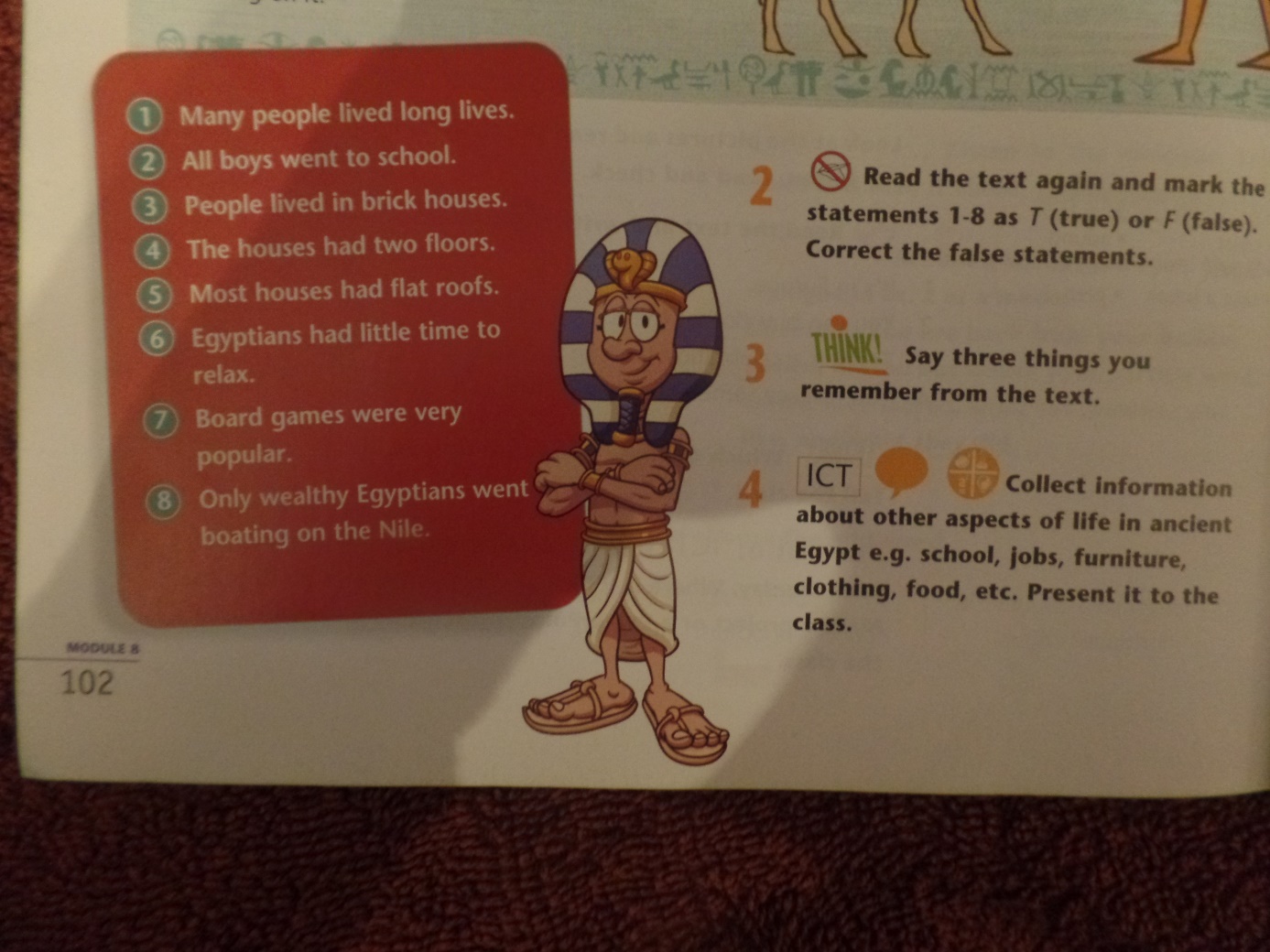 Wykonajcie ćwiczenie 3. Zapiszcie w zeszycie 3 zdania, które utkwiły Wam w pamięci, a które dotyczą starożytnego Egiptu.Odpowiedzcie też na pytania z quizu ze strony 103. 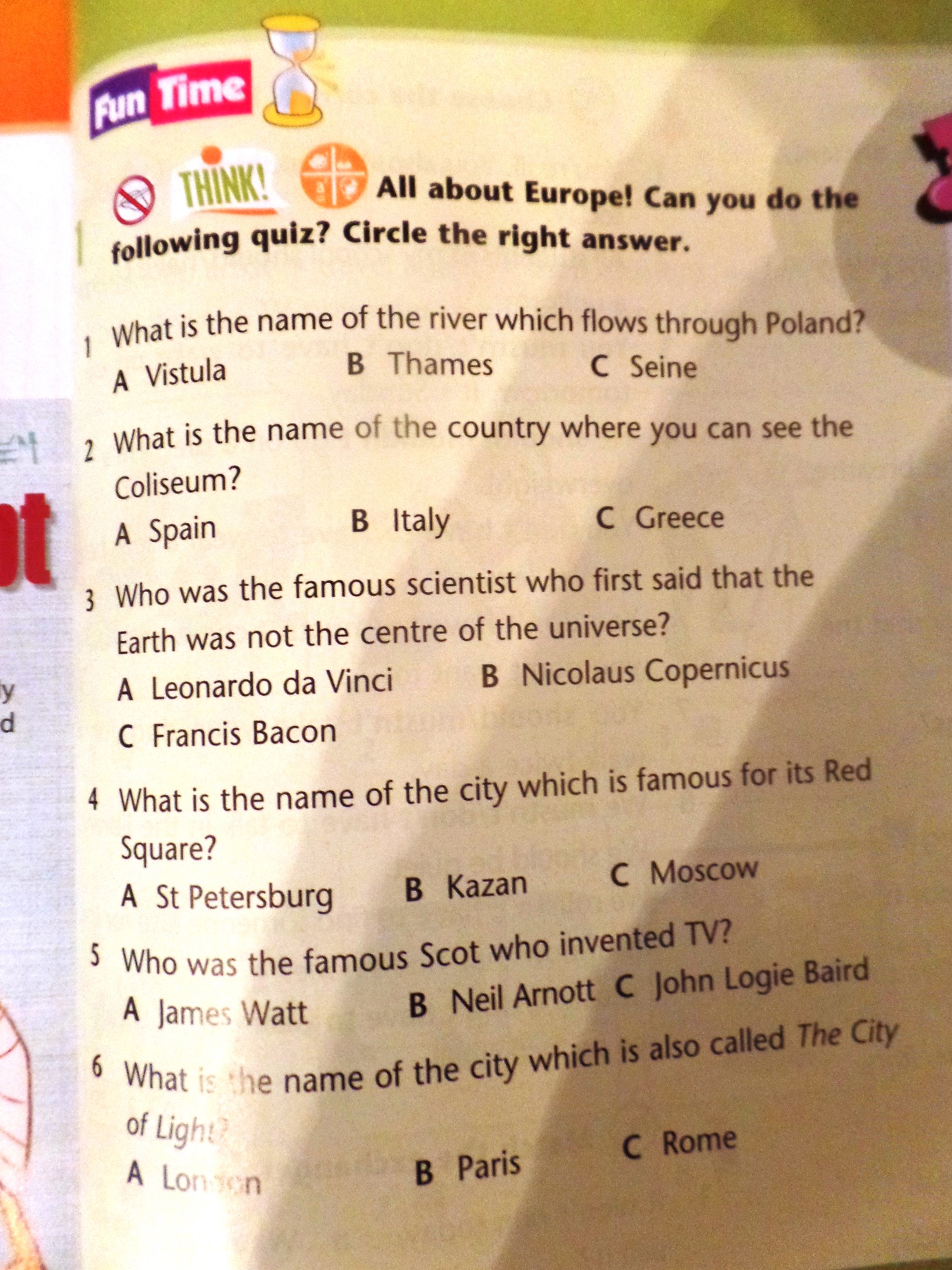 Przeczytajcie zdania z kolejnego quizu i zapiszcie, czy są one prawdziwe, czy nieprawdziwe.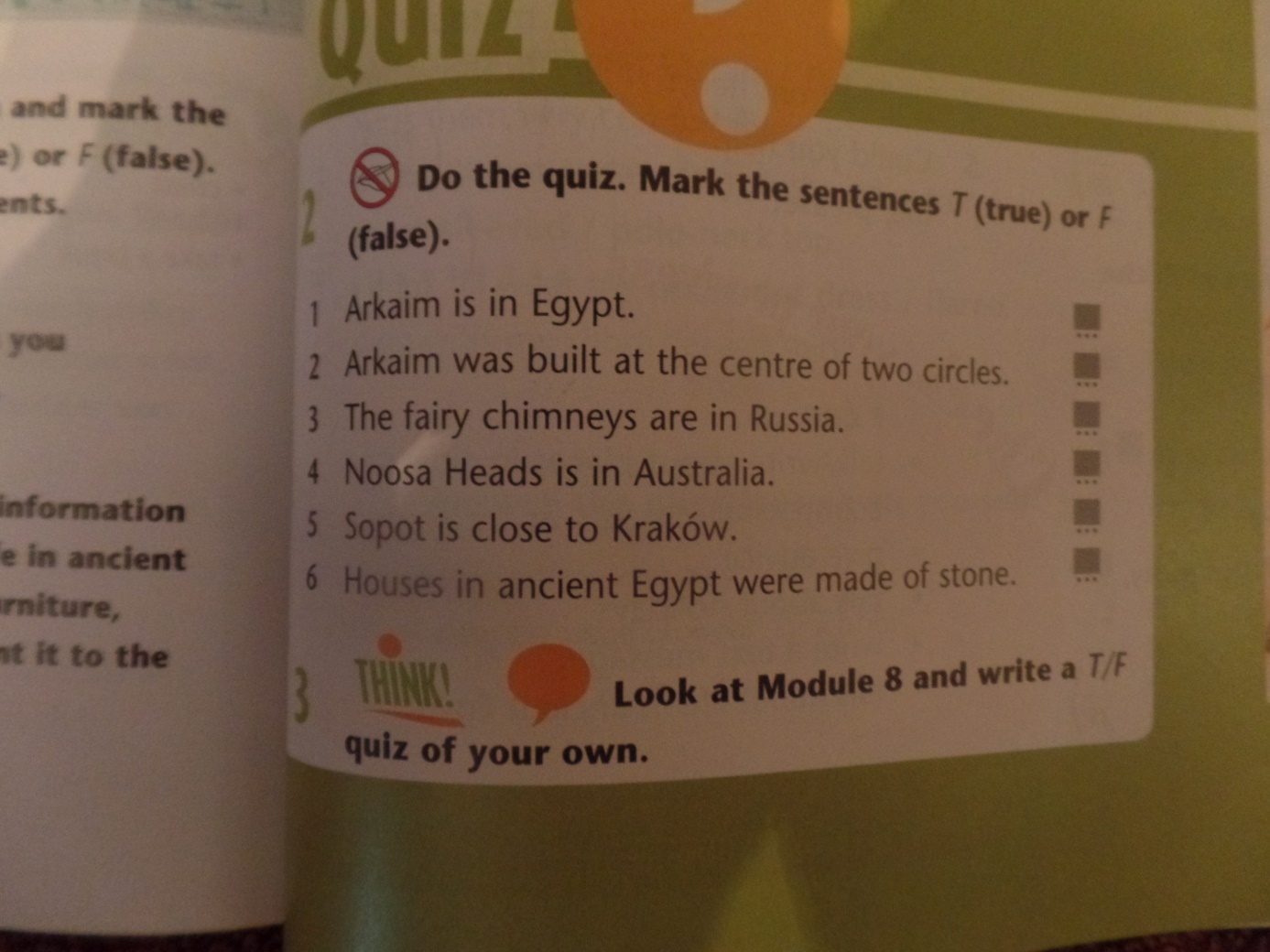 To już ostatnie ćwiczenie na dziś. Pozdrawiam Was serdecznie i życzę udanego weekendu. A. Tesarczyk 